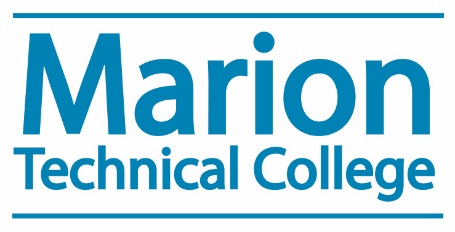 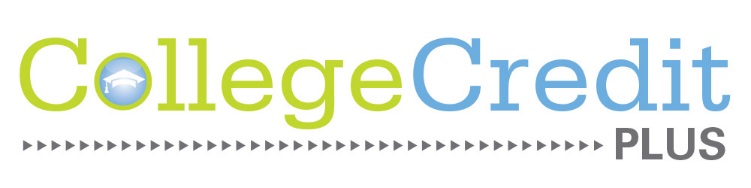 Highland High School College Credit Plus Course Offerings2024-2025 School YearJunior Track:	Fall 2024:						Spring 2025:□ HST1500, Early American History			□ POL1000, American Government□ SOC1200, Sociology 				□ ECN2000, MicroeconomicsSenior Track:Fall 2024:						Spring 2025:□ PSY1100, Intro to Psychology			□ PSY2100, Lifespan Development□ COM1400, Oral Communications		□ SOC2020, Ethnic & Cultural DiversityAdditional CCP Courses offered at Highland:Fall 2024:						Spring 2025:□ ENG1000, English Comp. I			□ ENG1100, English Comp. II□ MGT1400, Intro to Management		*** There are additional online options for students to take each term through MTC. To find out more about the online options, email Ellie Hess hesse@mtc.edu (Examples: Nutrition, Medical Terminology, Macroeconomics, Intro to Management etc.)MTC will offer ACCUPLACER testing at Highland High School on Wednesday, March 20. You must apply to MTC prior to taking the ACCUPLACER. If you are unable to attend this test date, individual ACCUPLACER appointments can be made at MTC by emailing testing@mtc.edu. After testing, individual score reports will be sent to the high school. To apply to MTC:Go to www.mtc.edu/applyComplete the College Credit Plus applicationMake sure to √ the college credit plus box on the appMake sure to include your FULL Social Security Number (SSN) on the app.After applying, look for an admissions letter from MTC to arrive in the next few weeks.To register for classes offered at Highland, talk with your school counselor. To register for additional courses, contact Ellie Hess at hesse@mtc.edu 